9. Mokinio veiklos lapas Medžiagų tirpimo pagreitinimasTyrimo tikslas ___________________________________________________________________Tyrimo eiga Į tris kolbas įberkite po 30 g valgomosios druskos / cukraus (pabraukite medžiagą, kurią naudojate tyrimui) ir įpilkite po 100 ml vandens.  Kolbas sunumeruokite: 1, 2, 3. Kaip vadinamas mišinys, kurį pagaminote?____________________________________________ Kaip manote, kurioje kolboje valgomoji druska arba cukrus ištirps greičiau? Apibraukite kolbą ir savais žodžiais paaiškinkite, kodėl taip manote. 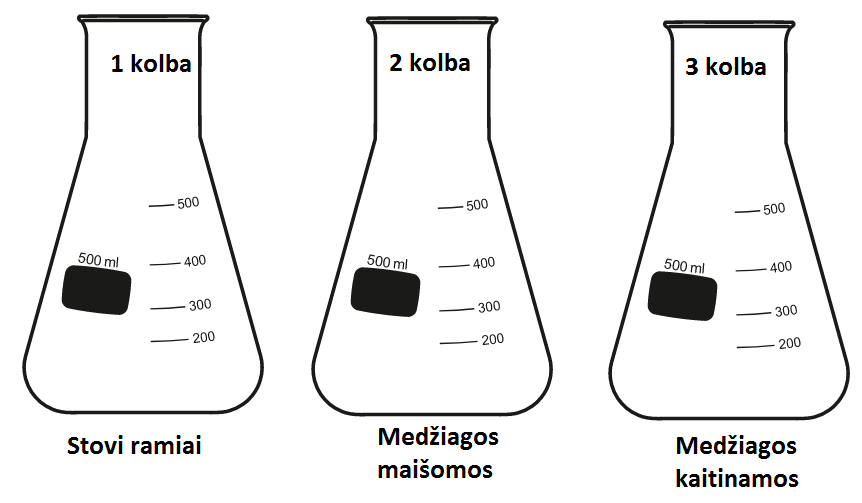          Valgomoji druska arba cukrus ištirps greičiau_____________ kolboje, nes ___________________________________________________________________________________________________ 1 kolbą palikite stovėti ant stalo, o 2 ir 3 kolbose pakeiskite tirpimo sąlygas: 3 kolboje esantį mišinį maišykite lazdele, o 2 kolbą – kaitinkite. Maišyti ir kaitinti pradėkite tuo pačiu metu! Stebėkite valgomosios druskos arba cukraus tirpimą, lentelėje užrašykite, per kiek laiko ištirps valgomoji druska arba cukrus visose kolbose. Lentelė. Medžiagos tirpimas Sunumeruokite kolbas pagal tai, kurioje kolboje valgomoji druska arba cukrus ištirpo greičiausiai, vidutiniškai, lėčiausiai. 1 kolba (stovėjo neliečiama)2 kolba (mišinys buvo maišomas)3 kolba (mišinys buvo kaitinamas) Kaip manote, kas būtų atsitikę, jei mišinys, esantis 3 kolboje, būtų buvęs maišomas?__________________________________________________________________________________ Parašykite šio tyrimo išvadą.____________________________________________________________________________________________________________________________________________________________________LaikasPastebėti pokyčiaiPastebėti pokyčiaiPastebėti pokyčiaiLaikas1 kolba2 kolba3 kolbaTyrimo pradžiaPo 30 sPo 1 min.Po 1 min. 30 s